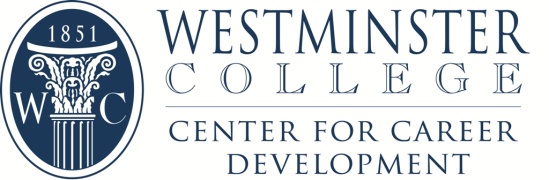 Internship Program Quick FactsInternship Credit Cost:The Definition of an InternshipThe experience must be an extension of the classroom: a learning experience that provides for applying the knowledge gained in the classroom. It must not be simply to advance the operations of the employer or replace the  work that a regular employee would routinely perform.Skills or knowledge learned should be transferable to other employment settings.The experience has a defined beginning and end, and a job description with desired qualifications.Clearly defined learning objectives/goals relate to the professional goals of the student’s academic coursework. Supervision is provided by a professional with expertise and educational and/or professional background in the field of the experience.Routine feedback is given to the Intern by the experienced supervisor. Resources, equipment, and facilities are provided by the host employer that support learning objectives/goals.An Internship is Not……….Above guidelines above taken from the National Association of Colleges and Employers (NACE)# creditsSite hours(min.)Academic hours(min.)Total hours(min.)“per week” average* 
(based on 15 weeks)13510452h 20m on site + 
40m on academics27020904h 40m + 1h 40m3105301357 + 24140401809h 20m + 2h 40m51755022511h 40m + 3h 20m62106027014 + 472457031516h 20m + 4h 40m82808036018h 40m + 5h 20m93159040521 + 61035010045023h 20m + 6h 40m1138511049525h 40m + 7h 20m1242012054028 + 8Guarantee of a 
Job OfferAlthough some interns are offered part- or full-time employment as a result of contacts they make during internships, there is no guarantee that an internship will result in a job.  However, approximately 73% of employers prefer candidates with relevant work experience. Internships are an ideal way to build information and referral networks.Go-ferInterns are not expected to perform primarily routine work for an organization. Internships should be meaningful learning experiences; whether or not they are meaningful is a judgment students must make in conjunction with the faculty sponsor. Since most positions and projects involve some routine work, we recommend that it be limited to not more than 20% of the intern’s time.Volunteer ExperienceRegardless of the financial arrangements, interns are not the same as volunteers. They are accountable not only to a site supervisor but to a faculty sponsor who evaluates the quality of the learning experience. A volunteer may perform the same tasks equally well, but may or may not approach the internship as a learning experience.A JobAlthough interns work on projects for an employer, they should not view the internship as a job. Internships are, first of all, learning experiences. Some people learn more effectively through experience; internships provide that opportunity. The credit interns earn is based on what students can document they have learned, not solely on the evaluation of their performance at the site.An Easy GradeMost students report working just as hard, if not harder, on an internship as they do for classes on campus. Pursuing an off-campus internship along with several other classes creates a demanding schedule and requires a lot of time and energy. Students should be careful about planning internships during an otherwise heavy semester.